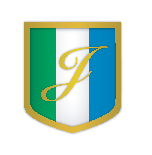 CafépriserKaffe				20krTe					10krDricka				15krFestis				10krFikabröd		15krGobit				10kr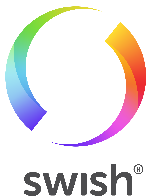 			Nr: